Skellefteå AIK 2011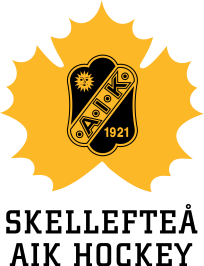 Kaffe 15 krTe 10 krSaft 10 krKaka 15 krKorv 20 krSwish: 1230899906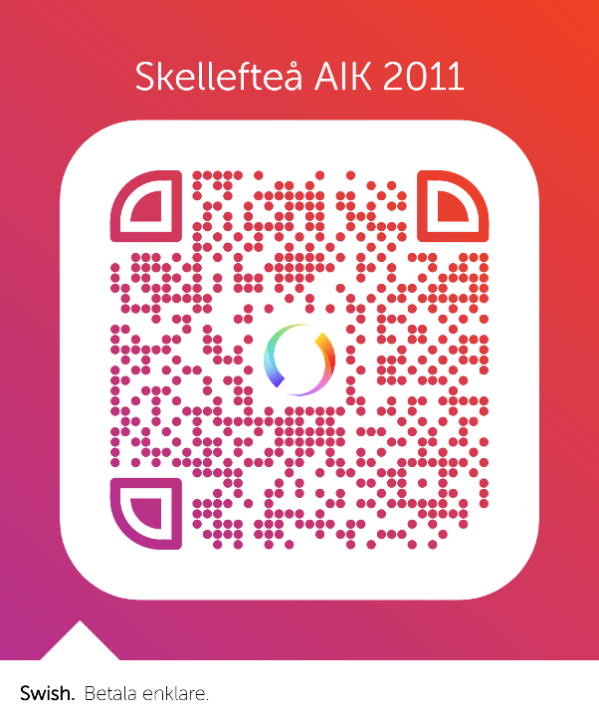 